Организация дополнительного профессионального образованиячастное учреждение               «Новороссийский специализированный институт подготовки кадров»ОДПО ЧУ «Новороссийский специализированный институт подготовки кадров»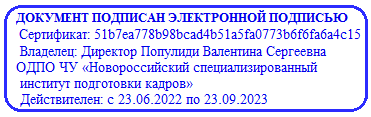  «УТВЕРЖДАЮ»                                                                                            ОДПО ЧУ «Новороссийский специализированный институт подготовки кадров»_____________________В.С. Популиди22 ноября 2021 г.УЧЕБНЫЙ ПЛАНПо профессии «Маникюрша»Квалификация – 2 разрядКод профессии – 13456Срок обучения: около 2 месяцевОбъем обучения: 250 часовФорма обучения: очная(дневная), групповая (в отдельных случаях индивидуально)Режим занятий: 6 академических часов в деньНедельная нагрузка: 36 часовВыдаваемый документ: диплом о профессиональной подготовке№  п/п        Название дисциплин Всего  часовИз нихИз них№  п/п        Название дисциплин Всего  часовЛекцииПрактика  1.Теоретическое обучение363151.1.1.2.Теоретические основы маникюрных работДеловая культура и психология общения2016181323  2.Профилирующие дисциплины4826222.1.2.2Основы санитария и гигиена    Маникюрные работы         16321412220   3.Производственное обучение1608152Квалификационный экзамен                      624Всего:25067183